DIÁRIO ELETRÔNICO DO MINISTÉRIO PÚBLICO DO ESTADO DO MARANHÃO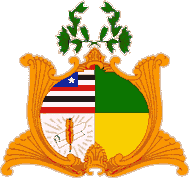 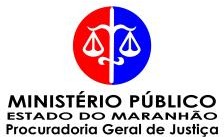  	São Luís/MA. Disponibilização: 11/06/2021. Publicação: 14/06/2021. Edição nº 110/2021.	TURMAS MINISTERIAIS / PROCURADORIAS DE JUSTIÇA / PROCURADORES (AS) DE JUSTIÇA/– DIVISÃO(conforme Anexo da Resolução Nº 37/2016 –CPMP)2PROCURADORIA GERAL DE JUSTIÇA DO ESTADO DO MARANHÃO - Av. Prof. Carlos Cunha n.º, 3261 Calhau. CEP: : 65076-820. Fone: (98) 3219-1600.Diário Eletrônico do Ministério Público do Estado do Maranhão - www.mpma.mp.brCoordenadoria de Documentação e Biblioteca - Fone: (98) 3219-1656 / Fax: (98) 3219-1657. E-mail: diarioeletronico@mpma.mp.brTURMAS MINISTERIAISNºPROCURADORES(AS) / PROCURADORIAS DE JUSTIÇAPROCURADORES(AS) / PROCURADORIAS DE JUSTIÇA1ª TURMA CÍVEL1José Antonio Oliveira Bents1º Procurador de Justiça Cível 1ª Procuradoria de Justiça Cível1ª TURMA CÍVEL2Terezinha de Jesus Anchieta Guerreiro9ª Procuradora de Justiça Cível 9ª Procuradoria de Justiça Cível1ª TURMA CÍVEL3Marco Antonio Anchieta Guerreiro12º Procurador de Justiça Cível 12ª Procuradoria de Justiça Cível2ª TURMA CÍVEL4Raimundo Nonato de Carvalho Filho4º Procurador de Justiça Cível 4ª Procuradoria de Justiça Cível2ª TURMA CÍVEL5Clodenilza Ribeiro Ferreira8ª Procuradora de Justiça Cível8ª Procuradoria de Justiça Cível2ª TURMA CÍVEL6Sandra Lúcia Mendes Alves Elouf17ª Procuradora de Justiça Cível 17ª Procuradoria de Justiça Cível3ª TURMA CÍVEL7Iracy Martins Figueiredo AguiaR2ª Procuradora de Justiça Cível 2ª Procuradoria de Justiça Cível3ª TURMA CÍVEL8Ana Lídia de Mello e Silva Moraes3ª Procuradora de Justiça Cível 3ª Procuradoria de Justiça Cível3ª TURMA CÍVEL9Themis Maria Pacheco de Carvalho14ª Procuradora de Justiça Cível 14ª Procuradoria de Justiça Cível3ª TURMA CÍVEL10Mariléa Campos dos Santos Costa15ª Procuradora de Justiça Cível 15ª Procuradoria de Justiça Cível4ª TURMA CÍVEL11José Henrique Marques Moreira5º Procurador de Justiça Cível 5ª Procuradoria de Justiça Cível4ª TURMA CÍVEL12Francisco das Chagas Barros de Sousa7º Procurador de Justiça Cível 7ª Procuradoria de Justiça Cível4ª TURMA CÍVEL13Paulo Roberto Saldanha Ribeiro10º Procurador de Justiça Cível 10ª Procuradoria de Justiça Cível5ª TURMA CÍVEL14Teodoro Peres Neto11º Procurador de Justiça Cível 11ª Procuradoria de Justiça Cível5ª TURMA CÍVEL15Sâmara Ascar Sauaia13ª Procuradora de Justiça Cível 13ª Procuradoria de Justiça Cível5ª TURMA CÍVEL16Joaquim Henrique de Carvalho Lobato16º Procurador de Justiça Cível 16ª Procuradoria de Justiça Cível6ª TURMA CÍVEL17Eduardo Daniel Pereira Filho18º Procurador de Justiça Cível 18ª Procuradoria de Justiça Cível6ª TURMA CÍVEL18Carlos Jorge Avelar Silva19º Procurador de Justiça Cível 19ª Procuradoria de Justiça Cível6ª TURMA CÍVEL19Lize de Maria Brandão de Sá Costa6ª Procuradora de Justiça Cível 6ª Procuradoria de Justiça Cível1ªTURMACRIMINAL1Maria dos Remédios Figueiredo Serra2ª Procuradora de Justiça Criminal 11ª Procuradoria de Justiça Criminal1ªTURMACRIMINAL2Eduardo Jorge Hiluy Nicolau3º Procurador de Justiça Criminal 3ª Procuradoria de Justiça Criminal1ªTURMACRIMINAL3Selene Coelho de Lacerda7º Procurador de Justiça Criminal 7ª Procuradoria de Justiça Criminal1ªTURMACRIMINAL4Domingas de Jesus Froz Gomes5ª Procuradora de Justiça Criminal 5ª Procuradoria de Justiça Crimina2ª TURMA CRIMINAL5Regina Lúcia de Almeida Rocha1ª Procuradora de Justiça Criminal 1ª Procuradoria de Justiça Criminal2ª TURMA CRIMINAL6Lígia Maria da Silva Cavalcanti4ª Procuradora de Justiça Criminal 4ª Procuradoria de Justiça Criminal2ª TURMA CRIMINAL7Krishnamurti Lopes Mendes França6º Procurador de Justiça Criminal 6ª Procuradoria de Justiça Criminal2ª TURMA CRIMINAL8Regina Maria da Costa Leite8ª Procuradora de Justiça Criminal 8ª Procuradoria de Justiça Criminal3ª TURMA CRIMINAL9Flávia Tereza de Viveiros Vieira9ª Procuradora de Justiça Criminal 9ª Procuradoria de Justiça Criminal3ª TURMA CRIMINAL10Rita de Cassia Maia Baptista10ª Procuradora de Justiça Criminal 10ª Procuradoria de Justiça Criminal3ª TURMA CRIMINAL11Maria de Fátima Rodrigues Travassos Cordeiro11ª Procuradora de Justiça Criminal 2ª Procuradoria de Justiça Criminal3ª TURMA CRIMINAL12Maria Luíza Ribeiro Martins12ª Procuradora de Justiça Criminal 12ª Procuradoria de Justiça Criminal